附件 62020 年度鄞州区旅游企业引进会议申报表注：请申报单位逐项对照，认真填报此表，并盖公章。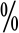 单位名称（盖章）（盖章）（盖章）（盖章）（盖章）（盖章）单位性质单位性质所属行业注册资金注册资金负责人联系电话联系电话手机联系人联系电话联系电话手机单位地址邮编开户银行银行账号银行账号银行账号企业统一社会信用代码引进会议档次引进会议档次引进会议档次引进会议档次引进会议档次引进会议档次符合政策条款的会议数量符合政策条款的会议数量符合政策条款的会议数量符合政策条款的会议数量会议总营业额全国性协会、学会、商会等主办的跨区域行业性会议，且单次营业额达到 5 万元（含）以上的， 奖励营业额的 6。全国性协会、学会、商会等主办的跨区域行业性会议，且单次营业额达到 5 万元（含）以上的， 奖励营业额的 6。全国性协会、学会、商会等主办的跨区域行业性会议，且单次营业额达到 5 万元（含）以上的， 奖励营业额的 6。全国性协会、学会、商会等主办的跨区域行业性会议，且单次营业额达到 5 万元（含）以上的， 奖励营业额的 6。全国性协会、学会、商会等主办的跨区域行业性会议，且单次营业额达到 5 万元（含）以上的， 奖励营业额的 6。全国性协会、学会、商会等主办的跨区域行业性会议，且单次营业额达到 5 万元（含）以上的， 奖励营业额的 6。世界 500 强企业、中国 500 强企业和民营企业500 强主办的会议，且单次营业额达到 10 万元（含）以上的，奖励营业额的 6。世界 500 强企业、中国 500 强企业和民营企业500 强主办的会议，且单次营业额达到 10 万元（含）以上的，奖励营业额的 6。世界 500 强企业、中国 500 强企业和民营企业500 强主办的会议，且单次营业额达到 10 万元（含）以上的，奖励营业额的 6。世界 500 强企业、中国 500 强企业和民营企业500 强主办的会议，且单次营业额达到 10 万元（含）以上的，奖励营业额的 6。世界 500 强企业、中国 500 强企业和民营企业500 强主办的会议，且单次营业额达到 10 万元（含）以上的，奖励营业额的 6。世界 500 强企业、中国 500 强企业和民营企业500 强主办的会议，且单次营业额达到 10 万元（含）以上的，奖励营业额的 6。全省性协会、学会、商会等主办的跨区域行业性会议，且单次营业额达到 8 万元（含）以上的，奖励营业额的 3。全省性协会、学会、商会等主办的跨区域行业性会议，且单次营业额达到 8 万元（含）以上的，奖励营业额的 3。全省性协会、学会、商会等主办的跨区域行业性会议，且单次营业额达到 8 万元（含）以上的，奖励营业额的 3。全省性协会、学会、商会等主办的跨区域行业性会议，且单次营业额达到 8 万元（含）以上的，奖励营业额的 3。全省性协会、学会、商会等主办的跨区域行业性会议，且单次营业额达到 8 万元（含）以上的，奖励营业额的 3。全省性协会、学会、商会等主办的跨区域行业性会议，且单次营业额达到 8 万元（含）以上的，奖励营业额的 3。申请奖励金额（单位：万元）申请奖励金额（单位：万元）申请奖励金额（单位：万元）申请奖励金额（单位：万元）申请奖励金额（单位：万元）申请奖励金额（单位：万元）最终核定金额（单位：万元）最终核定金额（单位：万元）最终核定金额（单位：万元）最终核定金额（单位：万元）最终核定金额（单位：万元）最终核定金额（单位：万元）镇（街道）政府初审意见镇（街道）政府初审意见盖章：	年	月	日盖章：	年	月	日盖章：	年	月	日盖章：	年	月	日盖章：	年	月	日盖章：	年	月	日盖章：	年	月	日盖章：	年	月	日盖章：	年	月	日区文广旅体局意见区文广旅体局意见盖章：	年	月	日盖章：	年	月	日盖章：	年	月	日盖章：	年	月	日盖章：	年	月	日盖章：	年	月	日盖章：	年	月	日盖章：	年	月	日盖章：	年	月	日